            Fiche d’inscription 2020/2021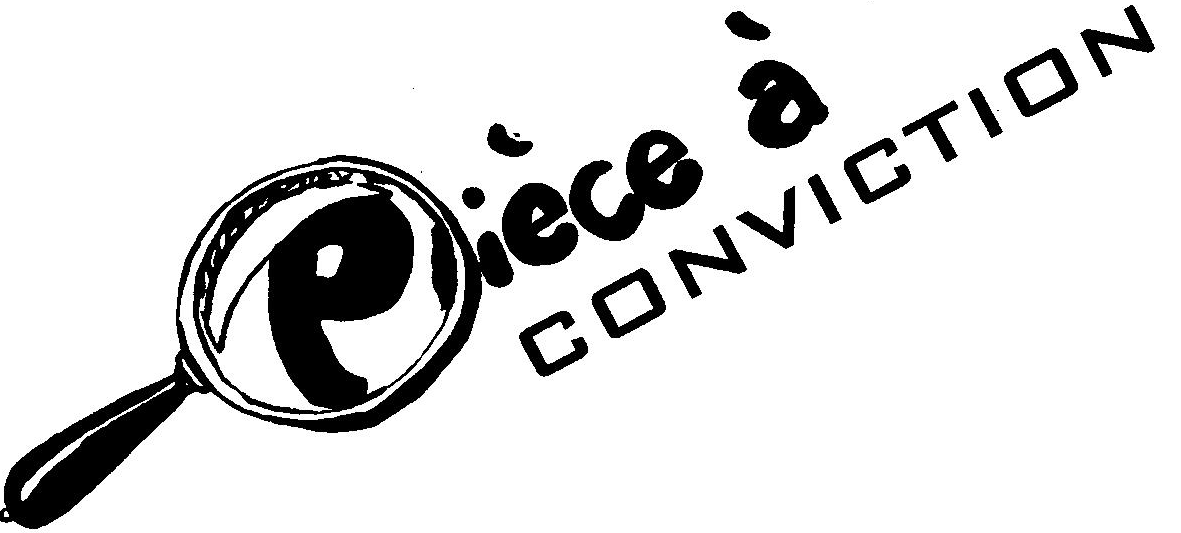 A retourner pour une pré-inscription avant le 15 juillet à la mairie ou par mail Inscription définitive et règlement le :Samedi 5 Septembre 2020 (10h-12h)Nom et prénom de l’enfant :……………………………………………………………………………………...Adresse : …………………………………………………………………………………………………………………….Commune : ………………………………………………………………………………………………………………….Date de naissance :…………………………………….Nombre d’années de théâtre :………………………………………………Etablissement scolaire fréquenté :………………………………………………………………………………...Nom et prénom Parent 1 :……………………………………………………………………………………………..Téléphone : ………………………………………….Mail : ……………………………………………………………………………………………………….Nom et prénom Parent 2 : …………………………………………………………………………………………….Téléphone : …………………………………………….Mail : ……………………………………………………………………………………………………….Veuillez indiquer le jour et l’horaire qui conviendrait le mieux à votre enfant (Les horaires sont indiqués à titre provisoire et pourront être modifiés en fonction du nombre et de l’âge des participants) : Remarques éventuelles : ……………………………………………………………………………………………………………………………………………………………………………………………………………………………………………………………………………………………………………………………………………………………………………………………………………….Droit à l’image : Des photos peuvent être prises et utilisées dans le cadre de la communication de l’association (journal, facebook, site de l’association…) ainsi nous sollicitons l’autorisation d’utiliser l’image de votre enfant :J’accepte                                   Je refuseCotisation : 143 euros et 2 euros d’adhésion à l’association soit 145 euros (règlement possible en 1, 2 ou 3 fois septembre, octobre, novembre) par chèque ou chèques vacances moyennant 3,5 euros de frais de gestion pour l’ANCV).IMPORTANT : En signant ce formulaire d’inscription, l’enfant et ses parents reconnaissent avoir lu le règlement intérieur de l’association et en accepte toutes les clauses.Date :									Signature :Association Pièce à conviction, Association loi 1901 W491003399 Pour tout renseignement : Site : piece-a-conviction.fr, Mail : pieceaconviction.brissac@gmail.comMercredi 14h/15h30Mercredi 15h30/17hSamedi 9h30/11HSamedi 11h/12h30